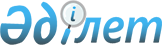 О некоторых вопросах республиканской собственностиПостановление Правительства Республики Казахстан от 31 декабря 2014 года № 1437      В соответствии с пунктом 1 статьи 114 Закона Республики Казахстан от 1 марта 2011 года «О государственном имуществе» Правительство Республики Казахстан ПОСТАНОВЛЯЕТ:



      1. Передать с баланса Министерства образования и науки Республики Казахстан в оплату уставного капитала товарищества с ограниченной ответственностью «Центр коммерциализации технологий» имущество согласно приложению к настоящему постановлению. 



      2. Комитету государственного имущества и приватизации Министерства финансов Республики Казахстан совместно с Министерством образования и науки Республики Казахстан в установленном законодательством порядке обеспечить принятие иных мер, вытекающих из настоящего постановления. 



      3. Настоящее постановление вводится в действие со дня его подписания.       Премьер-Министр

      Республики Казахстан                       К. Масимов

Приложение         

к постановлению Правительства

Республики Казахстан    

от 31 декабря 2014 года № 1437

    Перечень республиканского имущества, передаваемого в оплату

уставного капитала товарищества с ограниченной ответственностью

                 «Центр коммерциализации технологий»
					© 2012. РГП на ПХВ «Институт законодательства и правовой информации Республики Казахстан» Министерства юстиции Республики Казахстан
				№ п/пНаименование имуществаКоличество (штук)1.Системный блок Line FreeStyli 2300500 Core i522.Монитор LG Flatron W2243SB21.523.Принтер HP LaserJet P11021Итого:Итого:5